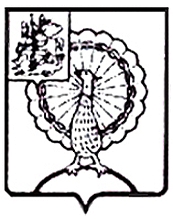 Информация об итогах проведенного экспертно-аналитического мероприятия  «Аудит закупок для муниципальных нужд (выборочным методом)»1. Основание для проведения экспертно-аналитического мероприятия: пункт 1.1. плана работы Контрольно-счетной палаты городского округа Серпухов Московской области на 2023 год, утвержденного приказом Контрольно – счетной палаты городского округа Серпухов Московской области от 20.12.2022 № 99 (с изменениями).        2. Предмет экспертно-аналитического мероприятия: анализ и оценка результатов достижения объектами экспертно-аналитического мероприятия целей осуществления закупок товаров, работ, услуг, осуществляемых для обеспечения муниципальных нужд в 2022 году.        3. Объекты экспертно-аналитического мероприятия:          - Муниципальное бюджетное общеобразовательное учреждение «Школа № 8 для обучающихся с ограниченными возможностями здоровья»;         - Муниципальное бюджетное общеобразовательное учреждение «Вечерняя (сменная) общеобразовательное школа № 1»;         -  Муниципальное бюджетное общеобразовательное учреждение «Средняя общеобразовательная школа № 6».4. Проверяемый период деятельности: 2022 год.5. Срок проведения экспертно-аналитического мероприятия: с «20» января 2023 года по «19» апреля 2023 года.6. По результатам экспертно-аналитического мероприятия установлено следующее.          6.1. На объекте: Муниципальное бюджетное общеобразовательное учреждение «Школа № 8 для обучающихся с ограниченными возможностями здоровья».Муниципальное бюджетное общеобразовательное учреждение «Школа № 8 для обучающихся с ограниченными возможностями здоровья» (далее – МБОУ Школа №8, Учреждение), являясь юридическим лицом, осуществляло  планирование закупочной деятельности в соответствии с Федеральным законом «О контрактной системе в сфере закупок товаров, работ, услуг для обеспечения государственных и муниципальных нужд» от 05.04.2013             № 44-ФЗ (далее – Федеральный закон № 44-ФЗ), постановлением Правительства Московской области от 27.12.2013 № 1184/57 «О Порядке взаимодействия при осуществлении закупок для государственных нужд Московской области и муниципальных нужд» (далее – Постановление            № 1184/57).         В период 2022 года финансирование муниципальных контрактов в МБОУ Школа № 8 осуществлялось из бюджетов городского округа Серпухов и Московской области.         Из средств бюджета городского округа Серпухов было произведено финансирование по 28 муниципальным контрактам, сумма начальных (максимальных) цен контрактов (далее – НМЦК) составила 5 117 834,89 рублей.          Из средств бюджета Московской области было произведено финансирование по 1 муниципальному контракту, сумма НМЦК составила 585 899,6 рублей.         Также был заключен 1 муниципальный контракт, где было предусмотрено софинансирование, где часть оплаты производилась из средств местного бюджета, часть оплаты за счет средств областного бюджета, сумма НМЦК составила 294 000 рублей.           В Единой информационной системе (далее - ЕИС) было размещено 13 закупок, подлежащих размещению в электронном виде, с общим суммарным значением НМЦК 5 654 334,19 рубля, из них:           1) По закупкам, осуществленным конкурентными способами размещено 7 извещений, со значением НМЦК 3 290 540,00 рублей, в том числе: 1 открытый конкурс, 6 электронных аукционов, 4 из которых не состоялись и были заключены на основании пункта 25 части 1 статьи 93 Федерального закона №44-ФЗ.2) По закупкам, осуществленным с единственным поставщиком, извещения по которым не размещаются в соответствии с частью 3 статьи 93 Федерального закона № 44-ФЗ, однако сведения о заключении контрактов размещаются в реестре контрактов единой информационной системы:- по пункту 1 части 1 статьи 93 Федерального закона № 44-ФЗ в части «оказания услуг связи в 2022 году», в количестве 1 единицы со значением НМЦК 11 000,00 рублей;- по пункту 8 части 1 статьи 93 Федерального закона № 44-ФЗ в части «оказания услуг по водоснабжению, водоотведению, теплоснабжению, обращению с твердыми коммунальными отходами, газоснабжению (за исключением услуг по реализации сжиженного газа), по подключению (присоединению) к сетям инженерно-технического обеспечения в 2022 году», в количестве 3-х единиц со значением НМЦК 1 341 144,59 рублей;- по пункту 14 части 1 статьи 93 Федерального закона № 44-ФЗ в части «поставки учебной литературы в 2022 году», в количестве 1 единицы со значением НМЦК 585 899,60 рублей;- по пункту 29 части 1 статьи 93 Федерального закона № 44-ФЗ в части «поставки электрической энергии в 2022 году», в количестве 1 единицы со значением НМЦК 425 750,00 рублей.           Кроме того, МБОУ Школа №8 осуществлялись закупки у единственного поставщика (подрядчика, исполнителя) без размещения извещения в ЕИС по пункту 5 части 1 статьи 93 Федерального закона № 44-ФЗ в количестве 17 единиц, с суммарным значением НМЦК 343 400,3 рублей.          Таким образом, самым распространённым способом закупки в МБОУ Школа №8 в 2022 году являлась закупка с единственным поставщиком (подрядчиком, исполнителем) по пункту 5 части 1 статьи 93 Федерального закона № 44-ФЗ, доля которого в составе общего числа закупок составил      56,67%.           Среди конкурентных процедур самый распространенным способом заключения муниципальных контрактов являлся электронный аукцион. Учреждением в 2022 году было проведено 6 электронных аукциона, 4 из которых признано несостоявшимися.         В 2022 году МБОУ Школа № 8 было заключено 30 муниципальных контрактов с периодом действия в 2022 году на общую сумму                          6 748 111,81 рублей, из них 7 муниципальных контрактов было заключено по результатам проведения конкурентных процедур, и 2 муниципальных контракта по результатам проведения закупки в Электронном магазине, общая экономия от конкурентных процедур, а также от использования Электронного магазина составила 67 680,66 рублей.          Сумма экономии по контрактам, заключенным с помощью проведения конкурентных процедур составила:         - от электронных аукционов в размере 14 445,66 рублей;         - от открытого конкурса в размере 52 800,00 рублей.         Фактически сумма экономии по конкурентным процедурам составила 67 245,66 рублей или 2,09% от общего объема средств, направленных на закупки конкурентными способами (3 223 294,34 рубля), а доля от общей суммы экономии составила 99,36%.         Сумма экономии, полученная при осуществлении закупок с единственным поставщиком по пункту 5 части 1 статьи 93 Федерального закона №44-ФЗ, за счет заключения контрактов через электронный магазин составила всего 435,00 рублей или 0,6% от суммы НМЦК закупок              (72 538,8 рублей), заключаемых по пункту 5 части 1 статьи 93 Федерального закона №44-ФЗ с применением электронного магазина, а доля от общей суммы экономии составила 0,65%.          В таблице 1 отражены данные за 2022 год с указанием суммы экономии, образовавшейся за счет снижения НМЦК, проводимых с помощью конкурентных процедур, а также закупок с единственным поставщиком по пункту 5 части 1 статьи 93 Федерального закона № 44-ФЗ, размещенных в электронном магазине:                                                                                                                    Таблица 1          По данным представленным МБОУ Школа №8, в 2022 году контракты, расторгнутые по основаниям одностороннего отказа со стороны заказчика, отсутствуют, претензионная (досудебная), судебная работа не проводилась, что свидетельствует о достижении результатов закупок, запланированных в течение года.          Пунктом 10 (1) Постановления № 1184/57, установлено, что в целях повышения эффективности и обеспечения учёта закупок, осуществляемых в случаях, установленных пунктами 4 и 5 части 1 статьи 93 Федерального закона № 44-ФЗ, заказчики используют подсистему Электронный магазин ЕАСУЗ в порядке, установленном Регламентом работы подсистемы Электронный магазин. МБОУ Школа №8 в 2022 году было заключено всего 2 муниципальных контракта из 30 заключенных по пункту 5 части 1 статьи 93 Федерального закона №44-ФЗ через Электронный магазин или в размере 6,67%% от общего числа муниципальных контрактов, заключенных с единственным поставщиком на основании пункта 5 части 1 статьи 93 Федерального закона №44-ФЗ, сумма экономии составила 435,00 рублей или 0,6% от НМЦК, заключенных по основаниям пункта 5 части 1 статьи 93 Федерального закона №44-ФЗ, заключенных с применением системы Электронный магазин, что свидетельствует об отрицательной динамике в части экономии, получаемой при заключении муниципальных контрактов с единственными поставщиками с помощью подсистемы Электронный магазин.          В 2022 году МБОУ Школа № 8 было заключено 30 контрактов на сумму 6 748 111,81 рублей, фактическое исполнение по контрактам составило 6 025 858,13 рублей, что на 722 253,68 рубля ниже запланированного и составляет 10,71% от цены всех контрактов.         Контрольно-счетной палатой городского округа Серпухов Московской области были выборочно проанализированы муниципальные контракты, размещенные в системе ЕИС, а также в ПИК ЕАСУЗ на предмет сроков размещения, а также фактическое наличие всей необходимой информации по исполнению контрактов (документы исполнения, документы оплаты, документы изменения/расторжения контрактов). В ходе выборочной проверки установлено следующее.           6.1.1. Расходование бюджетными и автономными учреждениями средств субсидии на финансовое обеспечение выполнения муниципального задания на цели, не связанные с выполнением муниципального задания (пункт 1.2.48. Классификатора нарушений).          В соответствии с Муниципальным заданием № 1 на 2022 год и плановый период 2023и 2024 годов, утвержденным и. о. председателя Комитета по образованию Администрации городского округа Серпухов 10.01.2022 года (далее – Муниципальное задание № 1 от 10.01.2022г.) и Муниципальным заданием № 2 на 2022 год и плановый период 2023 и 2024 годов от 30.12.2022г., утвержденным председателем Комитета по образованию  Администрации  городского  округа  Серпухов,  МБОУ  Школа № 8 за счет предоставленных субсидий обязано было оказывать следующие муниципальные услуги:          - реализация основных общеобразовательных программ начального общего образования;          - реализация основных общеобразовательных программ основного общего образования.         Финансовое обеспечение выполнения МБОУ Школа № 8 муниципального задания в 2022 году осуществлялось за счет средств, предоставленных из бюджета городского округа Серпухов на основании Соглашения о предоставлении субсидии на финансовое обеспечение выполнения муниципального задания от 10.01.2022г. (с учетом изменений от 02.02.2022г., от 11.03.2022г., от 28.03.2022г., от 25.04.2022г., от 12.05.2022г., от 08.06.2022г., от 20.07.2022г., от 25.07.2022г, от 31.08.2022г., от 18.10.2022г., от 13.12.2022г., от 22.12.2022г.) (далее – Соглашение от 10.01.2022г.), которые поступали на лицевой счет Учреждения № 20010440070 по коду классификации расходов бюджетов Российской Федерации:  010 0702 0320106050 611 1000.          Согласно пункту 2.3.7 Соглашения от 10.01.2022г. Учреждение приняло обязательства обеспечить целевое расходование бюджетных средств.         В нарушение пункта 1 статьи 78.1 БК РФ, пункта 2.3.7 Соглашения от 10.01.2022г. МБОУ Школа № 8 в период 2022 года приняло бюджетные обязательства по отдельным муниципальным контрактам по целевой статье расходов бюджета городского округа Серпухов «010-0702-0320106050-244», не соответствующие условиям Соглашения от 10.01.2022г., в связи с чем допустило нецелевое расходование бюджетных средств в общей сумме 131 096,38 рублей, а именно:Таблица 2	Как усматривается из таблицы 2 средства субсидии, предоставленные МБОУ Школа № 8 на финансовое обеспечение выполнения муниципального задания в соответствии с Соглашением № 1 от 10.01.2022г. направлены в размере 131 096,38 рублей на цели, не связанные с выполнением муниципального задания, что в соответствии с пунктом 1 статьи 306.4 БК РФ является нецелевым расходованием бюджетных средств.В соответствии с Порядком определения объема и условий предоставления субсидий на иные цели муниципальным бюджетными автономным учреждениям городского округа Серпухова, утвержденным постановлением Главы города Серпухова от 27.06.2012 № 1125, указанные расходы могли быть произведены Учреждением за счет средств, предоставленных МБОУ Школа № 8 в соответствии с абзацем 2 пункта 1 статья 78.1 БК РФ в виде субсидии на иные цели.                     6.2. На объекте: Муниципальное бюджетное общеобразовательное учреждение «Вечерняя (сменная) общеобразовательное школа № 1».Муниципальное бюджетное общеобразовательное учреждение «Вечерняя (сменная) общеобразовательное школа № 1» (далее – МБОУ ВСОШ №1, Учреждение), являясь юридическим лицом, осуществляло планирование закупочной деятельности в соответствии с Федеральным законом № 44-ФЗ, Постановлением № 1184/57.         В период 2022 года финансирование муниципальных контрактов в МБОУ ВСОШ №1 осуществлялось из местного и областного бюджетов.         Из средств местного бюджета было произведено финансирование по 30 муниципальным контрактам, сумма НМЦК составила 4 650 587,54 рублей.         Из средств областного бюджета было произведено финансирование по 5-ти муниципальным контрактам, сумма НМЦК составила 293 472,62 рубля.          В ЕИС было размещено 10 закупок, подлежащих размещению в электронном виде, с общим суммарным значением НМЦК 4 543 902,24 рубля, из них:         1. По закупкам, осуществленным конкурентными способами размещено 4 извещения, со значением НМЦК 1 377 102,00 рублей, в том числе: 1 открытый конкурс, 3 электронных аукциона, 1 из которых не состоялся и был заключены на основании пункта 25 части 1 статьи 93 Федерального закона №44-ФЗ.2. По закупкам, осуществленным с единственным поставщиком, извещения по которым не размещаются в соответствии с частью 3 статьи 93 Федерального закона № 44-ФЗ, однако сведения о заключении контрактов размещаются в реестре контрактов единой информационной системы:- по пункту 1 части 1 статьи 93 Федерального закона № 44-ФЗ в части «оказания услуг связи в 2022 году», в количестве 1-й единицы со значением НМЦК 23 000,00 рублей;- по пункту 8 части 1 статьи 93 Федерального закона № 44-ФЗ в части «оказания услуг по водоснабжению, водоотведению, теплоснабжению, обращению с твердыми коммунальными отходами, газоснабжению (за исключением услуг по реализации сжиженного газа), по подключению (присоединению) к сетям инженерно-технического обеспечения в 2022 году», в количестве 3-х единиц со значением НМЦК 2 733 974,69 рублей;- по пункту 14 части 1 статьи 93 Федерального закона № 44-ФЗ в части «поставки учебной литературы в 2022 году», в количестве 1-й единицы со значением НМЦК 259 825,50 рублей;- по пункту 29 части 1 статьи 93 Федерального закона № 44-ФЗ в части «поставки электрической энергии в 2022 году», в количестве 1 единицы со значением НМЦК 150 000,05 рублей.           Кроме того, Заказчиками осуществлялись закупки у единственного поставщика (подрядчика, исполнителя) по пунктам 4 и 5 части 1 статьи 93 Федерального закона № 44-ФЗ в количестве 4 и 21 единиц соответственно (в общей сумме 25), с суммарным значением НМЦК 33 647,12 рублей и 366 510,8 рубль соответственно (в общей сумме 400 157,92 рублей).          Таким образом, самым распространённым способом закупки в МБОУ ВСОШ №1 в 2022 году являлась закупка с единственным поставщиком (подрядчиком, исполнителем) по пункту 5 части 1 статьи 93 Федерального закона № 44-ФЗ, доля которого в составе общего числа закупок составил      60%.           Среди конкурентных процедур самый распространённый способ заключения муниципальных контрактов - электронный аукцион. Учреждением в 2022 году было проведено 3 электронных аукциона, 1 из которых признан несостоявшимся.           В 2022 году МБОУ ВСОШ №1 было заключено 35 муниципальных контрактов с периодом действия в 2022 году, на общую сумму 4 862 119,49 рублей, из них 4 муниципальных контракта было заключено по результатам проведения конкурентных процедур, и 7 муниципальных контрактов по результатам проведения закупки в Электронном магазине, общая экономия от конкурентных процедур, а также от использования Электронного магазина составила 85 541,51 рубль.           Сумма экономии по контрактам, заключенным с помощью проведения конкурентных процедур составила:          - от электронных аукционов в размере 29 412,51 рублей;          - от открытого конкурса в размере 52 800,00 рублей.          Фактически сумма экономии по конкурентным процедурам составила 82 212,51 рублей или 5,97% от общего объема средств, направленных на закупки конкурентными способами (1 377 102,00 рублей), а доля от общей суммы экономии составила 96,11%.           Сумма экономии, полученная при осуществлении закупок с единственным поставщиком по пункту 5 части 1 статьи 93 Федерального закона №44-ФЗ, за счет заключения контрактов через электронный магазин составила 3 329,00 рублей или 0,91% от суммы НМЦК закупок (366 510,80 рублей), заключаемых по пункту 5 части 1 статьи 93 Федерального закона №44-ФЗ с применением электронного магазина, а доля от общей суммы экономии составила 3,90%.          В таблице 3 отражены данные за 2022 год с указанием суммы экономии, образовавшейся за счет снижения НМЦК закупок, проводимых с помощью конкурентных процедур, а также закупок с единственным поставщиком по пункту 5 части 1 статьи 93 Федерального закона №44-ФЗ, размещенных в электронном магазине:                                                                                                                   Таблица 3          По данным представленным МБОУ ВСОШ №1, в 2022 году контракты, расторгнутые по основаниям одностороннего отказа со стороны заказчика, отсутствуют, претензионная (досудебная), судебная работа не проводилась, что свидетельствует о достижении результатов закупок, запланированных в течение года.           Пунктом 10(1) Постановления № 1184/57, установлено, что в целях повышения эффективности и обеспечения учёта закупок, осуществляемых в случаях, установленных пунктами 4 и 5 части 1 статьи 93 Федерального закона № 44-ФЗ, заказчики используют подсистему Электронный магазин ЕАСУЗ в порядке, установленном Регламентом работы подсистемы Электронный магазин. МБОУ ВСОШ №1 в 2022 году было заключено 7 муниципальных контрактов из 21 заключенного по пункту 5 части 1 статьи 93 Федерального закона №44-ФЗ через Электронный магазин или в размере 33,34% от общего числа муниципальных контрактов, заключенных с единственным поставщиком на основании пункта 5 части 1 статьи 93 Федерального закона №44-ФЗ.           В 2022 году МБОУ ВСОШ №1 было заключено контрактов на сумму      4 862 119,49 рублей, фактическое исполнение по контрактам составило                 4 512 953,08 рублей, что на 346 584,61 рубля ниже запланированного и составляет 7,13% от цены всех контрактов.          Контрольно-счетной палатой городского округа Серпухов были выборочно проверены муниципальные контракты, размещенные в системе ЕИС, а также в ПИК ЕАСУЗ. Проанализированы сроки размещения, а также фактическое наличие всей необходимой информации по исполнению контрактов (документы исполнения, документы оплаты, документы изменения/расторжения контрактов). В ходе выборочной проверки установлено следующее.          6.2.1. Непредставление, несвоевременное представление информации (сведений) и (или) документов, подлежащих включению в реестр контрактов, заключенных заказчиками, или направление недостоверной информации (сведений) и (или) документов, содержащих недостоверную информацию (пункт 4.53 Классификатора нарушений).          В нарушение статьи 103 Федерального закона № 44 ФЗ, Заказчиком в лице МБОУ ВСОШ № 1 были нарушены сроки размещения информации в реестре контрактов, а именно сведения об исполнении контракта (отдельного этапа исполнения контракта) по:         1) Муниципальному контракту № Чх3-Д00279/2022 от 30.12.2021г. (с реестровым номером 3504301395922000001) на оказание услуги по вывозу бытового мусора на 2022 год. Данный муниципальный контракт исполнялся поэтапно (ежемесячно) на основании актов о выполнении работ (оказании услуг) и соответственно ежемесячно оплачивался. Однако в реестре контрактов сведения об его исполнении размещались с нарушением сроков, а именно:          - УПД №3674/3 от 31.01.2022г. (подписан заказчиком 21.02.2022г.), размещен в реестре контрактов 25.03.2022г. с нарушением сроков на 17 рабочих дней;         - УПД №16995/3 от 31.03.2022г. (подписан заказчиком 13.04.2022г.); УПД №20937/3 от 30.04.2022г. (подписан заказчиком 11.05.2022г.); УПД №29037/3 от 31.05.2022г. (подписан заказчиком 03.06.2022г.); УПД №35429/3 от 30.06.2022г. (подписан заказчиком 05.07.2022г.); УПД №45897/3 от 31.07.2022г. (подписан заказчиком 11.08.2022г.); УПД №51608/3 от 31.08.2022г. (подписан заказчиком 06.09.2022г.) размещены в реестре контрактов только 18.10.2022г. с нарушением установленных законом сроков, аналогичные нарушения сроков размещения относятся также документам оплаты (платежным поручениям), возникшим по основаниям вышеперечисленных документов приемки           2) Муниципальному контракту № 2269-22 от 30.12.2021г. (с реестровым номером 3504301395921000017) на оказание услуги по холодному водоснабжению на 2022 год. Данный муниципальный контракт исполнялся поэтапно (ежемесячно) на основании актов о выполнении работ (оказании услуг) и соответственно ежемесячно оплачивался. Однако в реестре контрактов сведения об его исполнении размещались с нарушением сроков, а именно Акты о выполнении работ (оказании услуг) в период с января по сентябрю фактически размещены в реестре контрактов только 18.10.2022г., что свидетельствует о нарушении сроков размещения документов исполнения в реестре контрактов, аналогичные нарушения сроков размещения относятся также к сведениям об оплате (платежные поручения).           Следует отметить, что заказчиком в лице МБОУ ВСОШ № 1 в период 2022 года аналогичные нарушения установлены по всем муниципальным контрактам, сведения о которых подлежат размещению в ЕИС в реестре контрактов, а именно все документы исполнения в период с января по сентябрь 2022 года были направлены Заказчиком в систему ЕИС в реестр контрактов только 18.10.2022г. Данный факт свидетельствует о том, что обязанности по размещению сведений (информации) не исполнялись надлежащим образом.          6.3. На объекте: Муниципальное бюджетное общеобразовательное учреждение «Средняя общеобразовательная школа № 6».Муниципальное бюджетное общеобразовательное учреждение «Средняя общеобразовательная школа № 6» (далее – МБОУ СОШ № 6, Учреждение), являясь юридическим лицом, осуществляло планирование закупочной деятельности в соответствии с Федеральным законом № 44-ФЗ, Постановлением № 1184/57.         В период 2022 года финансирование муниципальных контрактов в МБОУ СОШ №6 осуществлялось из местного и областного бюджетов.         Из средств местного бюджета было произведено финансирование по 39 муниципальным контрактам, сумма начальных (максимальных) цен контрактов (далее – НМЦК) составила 6 479 646,19 рублей.          Из средств областного бюджета было произведено финансирование по 9-ти муниципальным контрактам, сумма НМЦК составила 1 232 740,25 рублей.         Также были заключены муниципальные контракты, где было предусмотрено софинансирование, часть оплаты производилась из средств местного бюджета, часть оплаты за счет средств областного бюджета, всего в период 2022 года было заключено 2 муниципальных контракта с суммой НМЦК 460 650,00 рублей         В Единой информационной системе (далее - ЕИС) было размещено 16 закупок, подлежащих размещению в электронном виде, с общим суммарным значением НМЦК 6 494 404,65, из них:           1. По закупкам, осуществленным конкурентными способами размещено 6 извещений, со значением НМЦК 3 379 853,00 рублей, в том числе: 1 открытый конкурс, 1 конкурс с ограниченным участием, 4 электронных аукциона, 2 из которых не состоялись и были заключены на основании пункта 25 части 1 статьи 93 Федерального закона №44-ФЗ.          2. По закупкам, осуществленным с единственным поставщиком, извещения по которым не размещаются в соответствии с частью 3 статьи 93 Федерального закона № 44-ФЗ, однако сведения о заключении контрактов размещаются в реестре контрактов единой информационной системы:          - по пункту 1 части 1 статьи 93 Федерального закона № 44-ФЗ в части «оказания услуг связи в 2022 году», в количестве 2-х единиц со значением НМЦК 41 560,00 рублей;          - по пункту 8 части 1 статьи 93 Федерального закона № 44-ФЗ в части «оказания услуг по водоснабжению, водоотведению, теплоснабжению, обращению с твердыми коммунальными отходами, газоснабжению (за исключением услуг по реализации сжиженного газа), по подключению (присоединению) к сетям инженерно-технического обеспечения в 2022 году», в количестве 6-ти единиц со значением НМЦК 1 883 621,69 рублей;- по пункту 14 части 1 статьи 93 Федерального закона № 44-ФЗ в части «поставки учебной литературы в 2022 году», в количестве 2-х единиц со значением НМЦК 1 161 833,86 рублей;- по пункту 29 части 1 статьи 93 Федерального закона № 44-ФЗ в части «поставки электрической энергии в 2022 году», в количестве 1 единицы со значением НМЦК 558 000,00 рублей.          Кроме того, Заказчиками осуществлялись закупки у единственного поставщика (подрядчика, исполнителя) без размещения извещения в ЕИС по пунктам 4 и 5 части 1 статьи 93 Федерального закона № 44-ФЗ в количестве 7 и 26 единиц соответственно (в общей сумме 31), с суммарным значением НМЦК 70 906,39 рублей и 1 076 261,5 рубль соответственно (в общей сумме 1 147 167,89 рублей).        Таким образом, самым распространённым способом закупки в МБОУ СОШ №6 в 2022 году являлась закупка с единственным поставщиком (подрядчиком, исполнителем) по пункту 5 части 1 статьи 93 Федерального закона № 44-ФЗ, доля которого в составе общего числа закупок составил         52 %.          Среди конкурентных процедур самый распространённый способ заключения муниципальных контрактов - электронный аукцион. Учреждением в 2022 году было проведено 4 электронных аукциона, 2 из которых признаны несостоявшимися.         В 2022 году МБОУ СОШ №6 было заключено 50 муниципальных контрактов с периодом действия в 2022 году, на общую сумму 9 562 064,68 рублей, из них 6 муниципальных контрактов было заключено по результатам проведения конкурентных процедур, и 7 муниципальных контрактов по результатам проведения закупки в Электронном магазине, общая экономия от конкурентных процедур, а также от использования Электронного магазина составила 268 753,78 рубля.         Сумма экономии по контрактам, заключенным с помощью проведения конкурентных процедур составила:          - от электронных аукционов в размере 45 483,38 рублей;          - от открытого конкурса в размере 52 800,00 рублей.         Фактически сумма экономии по конкурентным процедурам составила 98 283,38 рублей или 2,84% от общего объема средств, направленных на закупки конкурентными способами (3 461 623,00 рублей), а доля от общей суммы экономии составила 36,57%.          Сумма экономии, полученная при осуществлении закупок с единственным поставщиком по пункту 5 части 1 статьи 93 Федерального закона №44-ФЗ, за счет заключения контрактов через электронный магазин составила 170 470,40 рублей или 26,17% от суммы НМЦК закупок                 (651 468,90 рублей), заключаемых по пункту 5 части 1 статьи 93 Федерального закона №44-ФЗ с применением электронного магазина, а доля от общей суммы экономии составила 63,43%.           В таблице 4 отражены данные за 2022 год с указанием суммы экономии, образовавшейся за счет снижения НМЦК закупок, проводимых с помощью конкурентных процедур, а также закупок с единственным поставщиком по пункту 5 части 1 статьи 93 Федерального закона №44-ФЗ, размещенных в электронном магазине:                                                                                                                 Таблица 4         По данным представленным МБОУ СОШ №6, в 2022 году контракты, расторгнутые по основаниям одностороннего отказа со стороны заказчика, отсутствуют, претензионная (досудебная), судебная работа не проводилась, что свидетельствует о достижении результатов закупок, запланированных в течение года.          Пунктом 10 (1) Постановления № 1184/57, установлено, что в целях повышения эффективности и обеспечения учёта закупок, осуществляемых в случаях, установленных пунктами 4 и 5 части 1 статьи 93 Федерального закона № 44-ФЗ, заказчики используют подсистему Электронный магазин ЕАСУЗ в порядке, установленном Регламентом работы подсистемы Электронный магазин. МБОУ СОШ №6 в 2022 году было заключено 7 муниципальных контрактов из 26 заключенных по пункту 5 части 1 статьи 93 Федерального закона №44-ФЗ через Электронный магазин или в размере 26,93% от общего числа муниципальных контрактов, заключенных с единственным поставщиком на основании пункта 5 части 1 статьи 93 Федерального закона № 44-ФЗ, сумма экономии составила 170 470,4 рублей или 15,84% от суммы НМЦК, заключенных по основаниям пункта 5 части 1 статьи 93 Федерального закона №44-ФЗ или 26,17% от НМЦК, заключенных по основаниям пункта 5 части 1 статьи 93 Федерального закона №44-ФЗ, заключенных с применением системы Электронный магазин, что свидетельствует о положительной динамике в части экономии, получаемой при заключении муниципальных контрактов с единственными поставщиками с помощью подсистемы Электронный магазин.          В 2022 году МБОУ СОШ № 6 было заключено контрактов на сумму 9 050 294,68 рублей, фактическое исполнение по контрактам составило             8 466 352,68 рублей, что на 476 351,23 рубль ниже запланированного и составляет 5,27% от цены всех контрактов.         Контрольно-счетной палатой городского округа Серпухов были выборочно проанализированы муниципальные контракты, размещенные в системе ЕИС, а также в ПИК ЕАСУЗ на предмет соблюдения сроков размещения, а также фактического наличия всей необходимой информации по исполнению контрактов (документы исполнения, документы оплаты, документы изменения/расторжения контрактов). В ходе выборочной проверки установлено следующее.          6.3.1. Непредставление, несвоевременное представление информации (сведений) и (или) документов, подлежащих включению в реестр контрактов, заключенных заказчиками, или направление недостоверной информации (сведений) и (или) документов, содержащих недостоверную информацию (пункт 4.53 Классификатора нарушений).            В нарушение статьи 103 Федерального закона № 44 ФЗ, Заказчиком в лице МБОУ СОШ №6 были нарушены сроки размещения информации в реестре контрактов, а именно сведения об исполнении контракта (отдельного этапа исполнения контракта) по:          1) Муниципальному контракту № 711 от 22.12.2021г. (с реестровым номером 3504301401421000013) на оказание услуг по организации гарантированного питания воспитанников на 2022 год. Данный муниципальный контракт исполнялся поэтапно (ежемесячно) на основании актов о выполнении работ (оказании услуг) и соответственно ежемесячно оплачивался. Однако в реестре контрактов сведения об его исполнении размещались с нарушением сроков, а именно:         - Акт о выполнении работ (оказании услуг) от 28.02.2022г., подписан заказчиком 15.03.2022г., размещен в реестре контрактов 06.04.2022г. с нарушением сроков на 11 рабочих дней;        - Платежное поручение № 5175 от 16.03.2022г. размещено в реестре контрактов 06.04.2022г. с нарушением сроков на 10 рабочих дней;        - Акт о выполнении работ (оказании услуг) от 30.06.2022г., подписан заказчиком 08.07.2022г., размещен в реестре контрактов 16.08.2022г. с нарушением сроков на 22 рабочих дня;         - Платежное поручение № 15496 от 11.07.2022г. размещено в реестре контрактов 16.08.2022г. с нарушением сроков на 21 рабочий день.          2) Муниципальному контракту № 779 от 25.12.2021г. (с реестровым номером 3504301401421000017) на оказание услуг по ТО АПС, СОУЭ, по контролю работоспособности в круглосуточном режиме и техническому обслуживанию объектового оборудования РСПИ программно-аппаратного комплекса «Стрелец-Мониторинг». Данный муниципальный контракт исполнялся поэтапно (ежемесячно) на основании актов о выполнении работ (оказании услуг) и, соответственно, ежемесячно оплачивался. Однако в реестре контрактов сведения об его исполнении размещались с нарушением сроков, а именно:          - Акт о выполнении работ (оказании услуг) от 31.07.2022г., подписан заказчиком 01.08.2022г., размещен в реестре контрактов 31.08.2022г. с нарушением сроков на 17 рабочих дней;          - Платежное поручение № 19761 от 04.08.2022г. размещено в реестре контрактов 31.08.2022г. с нарушением сроков на 14 рабочих дней.          3) Муниципальному контракту № 209 от 20.06.2022г. (с реестровым номером 3504301401422000005) на оказание услуг по выполнению противопожарных мероприятий. Сведения об оплате в реестре контрактов размещены с нарушением сроков:          - Платежное поручение № 18048 от 25.07.2022г. размещено в реестре контрактов 22.11.2022г. с нарушением сроков на 80 рабочих дней.          6.3.2. Приемка и оплата завышенных (невыполненных) объемов работ, не поставленных товаров, не оказанных услуг (пункт 4.45.1. Классификатора нарушений).          В нарушение статьи 94 Федерального закона № 44-ФЗ, заказчиком в лице МБОУ СОШ №6 ежемесячно производилась оплата по муниципальному контракту № 730 от 20.12.2021г. (реестровый номер 3504301401421000012) на оказание охранных услуг в 2022 году в размерах, не соответствующих фактическим объемам оказанных услуг в каждом месяце, а именно.          По условиям закупки, оказание охранных услуг будет производиться в период с 01.01.2022г. по 31.12.2022г. круглосуточно, соответственно количество часов в 2022 году составит 8 760,0 часов. Цена в соответствии с обоснованием начальной (максимальной) цены контракта (приложение к извещению об осуществлении закупки) составляет 130 рублей за человек/час, соответственно НМЦК составила 1 138 800,00 рублей. В соответствии со сведениями об объекте закупки (приложение ПИК ЕАСУЗ, являющееся неотъемлемой частью аукционной документации) при заключении муниципального контракта указывается цена за единицу оказываемых услуг (устанавливается по результатам проведения конкурентной процедуры) и объем (который изначально составил 8760,0 часов), расчеты проводятся по результатам оказания услуг в каждом календарном месяце.           Фактически при заключении данного муниципального контракта по результатам проведения конкурентной процедуры, заказчиком в условиях контракта не была указана цена за единицу оказываемых услуг, а именно цена человек/час за единицу объема услуг 8 760,0 рублей, в сведениях об объекте закупки была установлена только стоимость услуг по контракту в размере 1 086 000,00 рублей (т.е. 123,98 рублей человек/час), а ежемесячная стоимость охранных услуг устанавливается кратной 12 месяцев, то есть каждый месяц охранных услуг составит 90 500,00 рублей, что противоречит условиям закупки и фактическим объемам оказанных услуг ежемесячно.Таблица 5        Согласно расчетам, представленным в таблице, Заказчиком в лице МБОУ СОШ № 6 в феврале, апреле, июне, сентября и ноябре 2022 года были фактически превышены объемы бюджетных средств, направленных на оплату охранных услуг за объемы, фактически не выполненные в данных месяцах.         По результатам экспертно-аналитического мероприятия были направлены информационные письма в МБОУ Школа № 8, МБОУ СОШ №6, МБОУ ВСОШ №1, Совет депутатов городского округа Серпухов и Главе городского округа Серпухов, а также Заключение о результатах экспертно-аналитического мероприятия для сведения было направлено в Прокуратуру городского округа Серпухов. На должностное лицо МБОУ Школа № 8 был составлен протокол об административном правонарушении по статье 15.14.КОНТРОЛЬНО-СЧЕТНАЯ ПАЛАТАГОРОДСКОГО ОКРУГА СЕРПУХОВМОСКОВСКОЙ ОБЛАСТИКОНТРОЛЬНО-СЧЕТНАЯ ПАЛАТАГОРОДСКОГО ОКРУГА СЕРПУХОВМОСКОВСКОЙ ОБЛАСТИ142203, Московская область, городской округ Серпухов, ул. Советская, д.88  ИНН/КПП: 5043044241/504301001ОГРН: 1115043006044телефон:  8(4967)37-71-85, 37-45-40 e-mail : kspserpuhov@yandex.ru https://ksp-serpuhov.ruСпособ определения поставщика (подрядчика, исполнителя)Контракты, заключенные в 2022 году, на суммуКонтракты, заключенные в 2022 году, на суммуКонтракты, заключенные в 2022 году, на суммуКонтракты, заключенные в 2022 году, на суммуКонтракты, заключенные в 2022 году, на суммуСпособ определения поставщика (подрядчика, исполнителя)Кол-воСумма НМЦК, руб.Сумма цен контрактов, руб.Сумма экономии (разница 3 и 4 ст.),руб.% экономии от НМЦК                  123456Закупки по пункту 5 части 1 статьи 93 через ЭМ272 538,8072 103,80435,000,6 %Открытый конкурс11 138 800,001 086 000,0052 800,004,64%Электронный аукцион62 151 740,002 137 294,3414 445,660,68%ИТОГО93 363 078,803 295 398,1467 680,662,02%№п/пМуниципальный контракт (реквизиты)Предмет контрактаЦена контракта, руб.АктвыполненныхработПлатежное   поручение на оплату1.№7 от 13.05.2022г.Оказание услуг по санитарно-гигиеническому обучению12 048,00Акт № 00000835 от 31.05.2022 о выполнении работ (оказании услуг) (подписан 01.06.2022г.)№288 от 02.06.2022г. в размере                  12 048,00р.2.№ 9 от 27.05.2022г.Оказание услуг по обучению сотрудника «Охрана труда» 	2 700,00Акт №056 от 30.05.2022 о выполнении работ (оказании услуг) (подписан 01.06.2022г.) на сумму 2700,00 рублей№344 от 02.06.2022г. в размере 2 700,00р.3.№11 от 02.08.2022г.Оказание услуг по обучению и аттестации сотрудника МБОУ Школа №8 по «Правилам технической эксплуатации тепловых энергоустановок и правилам по охране труда эксплуатации объектов теплоснабжения теплопотребляющих установок»3000,00Акт № 410 от 13.09.2022 о выполнении работ (оказании услуг) (подписан 21.09.2022г.)№288 от 02.06.2022г. в размере 3 000,00р.4.№27 от 23.11.2021г.Выполнение работ по оборудованию помещения для охраны (устройство перегородки)137 730,00Акт выполненных работ по форме КС-2 №91 c датой составления 22.02.2022г., дата предоставления 11.08.2022г. на сумму 130 731,66р.№443 от 15.08.2022г. в размере 113 348,38 рублей (за вычетом штрафов в связи с нарушением сроков исполнения)Итого:131 096,38 рублей131 096,38 рублей131 096,38 рублей131 096,38 рублейСпособ определения поставщика (подрядчика, исполнителя)Контракты, заключенные в 2022 году, на суммуКонтракты, заключенные в 2022 году, на суммуКонтракты, заключенные в 2022 году, на суммуКонтракты, заключенные в 2022 году, на суммуКонтракты, заключенные в 2022 году, на суммуСпособ определения поставщика (подрядчика, исполнителя)Кол-воСумма НМЦК, руб.Сумма цен контрактов, руб.Сумма экономии (разница 3 и 4 ст.),руб.% экономии от НМЦК123456Закупки по пункту 5 ч.1 ст.93 через ЭМ7117 770,00114 441,003 329,002,83%Открытый конкурс11 138 800,001 086 000,0052 800,004,64%Электронный аукцион3238 302,00208 889,4929 412,5112,35%ИТОГО111 494 872,001 409 330,4985 541,515,73%Способ определения поставщика (подрядчика, исполнителя)Контракты, заключенные в 2022 году, на суммуКонтракты, заключенные в 2022 году, на суммуКонтракты, заключенные в 2022 году, на суммуКонтракты, заключенные в 2022 году, на суммуКонтракты, заключенные в 2022 году, на суммуСпособ определения поставщика (подрядчика, исполнителя)Кол-воСумма НМЦК, руб.Сумма цен контрактов, руб.Сумма экономии (разница 3 и 4 ст.),руб.% экономии от НМЦК123456Закупки по пункту 5 ч.1 ст.93 через ЭМ7651 468,90480 998,50170 470,4026,17%Открытый конкурс11 138 800,001 086 000,0052 800,004,64%Электронный аукцион4626 323,00580 839,6245 483,387,27%Конкурс с ограниченным участием11 696 500,001 696 500,000,000ИТОГО134 113 091,93 844 338,12268 753,786,54%Месяц 2022г.РасчетРезультат оказанных услуг в рубляхРазница от 90 500,0 рублей: («–» недоплата; «+» переплатаянварь31 к.д.*24 часа*123,98 рублей92 241,12- 1741,12февраль28 к.д.*24 часа*123,98 рублей83 314,56+ 7185,44 (переплата)март31 к.д.*24 часа*123,98 рублей92 241,12- 1741,12апрель30 к.д.*24 часа*123,98 рублей89 265,6+1234,4 (переплата)май31 к.д.*24 часа*123,98 рублей92 241,12- 1741,12июнь30 к.д.*24 часа*123,98 рублей89 265,6+1234,4 (переплата)июль31 к.д.*24 часа*123,98 рублей92 241,12- 1741,12август31 к.д.*24 часа*123,98 рублей92 241,12- 1741,12сентябрь30 к.д.*24 часа*123,98 рублей89 265,6+1234,4 (переплата)октябрь31 к.д.*24 часа*123,98 рублей92 241,12- 1741,12ноябрь30 к.д.*24 часа*123,98 рублей89 265,6+1234,4 (переплата)декабрь31 к.д.*24 часа*123,98 рублей92 241,12- 1741,12